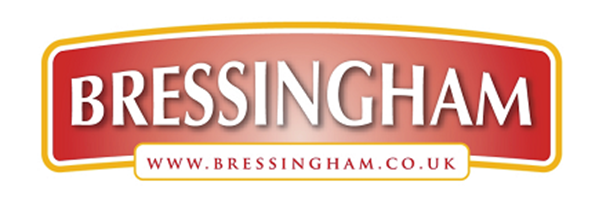 Dear Sir/MadamThank you for your enquiry regarding a Group visit to Bressingham. Please find enclosed our Group Rate charges for 2024, which apply to pre-booked parties of 12 or more people (excludes carers tickets) paying one block payment.Non Steam Days
This includes admission to: -Bressingham Steam ExperienceDad’s Army CollectionThe Bressingham Gardens (includes both Dell & Foggy Bottom Garden)One Diesel operated Narrow Gauge service and three (not consecutive) rides on the Gallopers RoundaboutSteam Days
Includes all above plus unlimited Narrow Gauge Railway rides and three (not consecutive) rides on the Gallopers Roundabout.Entrance Only
Entrance to the Bressingham Gardens and Exhibitions only.Thank you again for your enquiry, we look forward to receiving your completed booking form.
If you require further information please do not hesitate to call us on 01379 686900.Yours faithfullyCustomer Service
BRESSINGHAM STEAM MUSEUM TRUST
Bressingham, Diss, Norfolk, IP222AA.
Tel: 01379 686900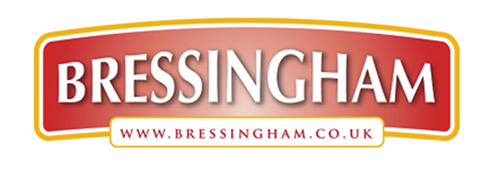 ADDITIONAL GROUP BOOKING INFORMATIONWe hope that this sheet will answer some of the questions you may have regarding your visit to Bressingham. If you have any further queries regarding your visit, please do not hesitate to contact us on 01379 686900.ENTRANCE ONLY TICKETSEntrance to the Bressingham Gardens (16 acres including both Dell & Foggy Bottom) and the Exhibitions only, but no rides included.NON-STEAM DAYS (Mondays & Tuesdays apart from Bank Holidays and School Holidays)Museum and Gardens open but limited rides operating.GARDENSThe Bressingham Gardens – a paradise for gardenersThe Bressingham Gardens cover 16 acres in total and include two world famous and distinctly personal gardens, each of six acres. These six gardens include, not only Alan Bloom’s Dell Garden, and son Adrian Bloom’s Foggy Bottom Garden but also a spectacular Summer Garden, a newly planted Fragrant Garden and Adrian’s Wood, which is the new link between the Dell Garden and Foggy Bottom. The Winter Garden opened in November 2006.DISABLED VISITORSWheelchair access is possible throughout the Museum and Gardens (grass paths) with the exception of the Gallery in the Museum’s Main Exhibition Hall. The Fen & Waveney Valley Railways have facilities for carrying a limited number of wheelchair bound visitors. There are a limited number of wheelchairs available, booking is essential and a small donation required. Please indicate on booking form if required.PAYMENT OF ADMISSION MONIESThe coach driver and one party organiser will be admitted free of charge. All monies are payable as one block payment, on the date of your visit unless you have made alternative arrangements with this office beforehand. Cheques to be made payable to Bressingham Steam.BOOKINGPlease complete the Group Booking Form attached and return to us as soon as possible. If exact number is not known at the time of booking, please indicate approximate numbers.FACILITIESFREE coach parking adjacent to the Main Entrance is available to visitors. Follow the brown tourist board signs for directions and turn in the entrance indicated by the claret coloured BLOOMS OF BRESSINGHAM signs. Refreshments are available within the Museum at Carriages Café (see details below). Picnic and children’s play areas are situated close to the Dell Garden. Toilets are located in the Museum and Garden Centre. Seating is available throughout the Museum and Gardens.CARRIAGES CAFÉ (situated facing the Gallopers Roundabout)Carriages café offers a range of light snacks, meals and cakes.OTHER NOTESWe recommend that you allow at least 4 hours for your visit to Bressingham.
Only registered Guide/Hearing Dogs are permitted anywhere on site.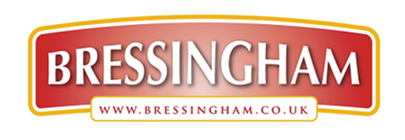                                      GROUP BOOKING FORM 2024
Please complete the details below and return this form to us as soon as possible. You need to have at least 12 paying people to qualify for the group rate and all the group must have the same type of ticket. Telephone 01379 686900 if you have any queries. GROUP NAME …………………………………………………………………………………………………………. CONTACT NAME ……………………………………………………………………………………………................ ADDRESS ….…………………………………………………………………………………………………………………………………………………………………………………………………………………………….…………………………………………………………………………………………………………………………………………..

POSTCODE ………………………………………………PHONE NO ………………………………………………...E-MAIL ADDRESS ………………………………………………………………………………………………………DATE OF VISIT (please refer to  website for open days)…………………………………………………...

ESTIMATED TIME OF ARRIVAL ……………………………………………………………………………………..ESTIMATED TIME OF DEPARTURE  ..……………………………………………………………………………….

                                                  ENTRANCE ONLY & NON STEAM DAYS
       ADULT/SENIOR                                               CHILD                                                       TOTAL
                 £8.50                                                           £5.00                  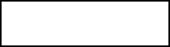                                                                            STEAM DAYS
         ADULT/SENIOR                                             CHILD                                                      TOTAL
                 £13.50                                                           £8.50





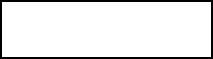 NUMBER                                                                    TOTAL
IN PARTY                                                        AMOUNT PAYABLE
(Including organiser & driver)GUIDANCE NOTES FOR GROUP ORGANISERS
The coach park is situated at the end of the car park close to the Ticket Office (in the brick building).

Please leave your group on the coach while you come to the Ticket Office and pay. If you are purchasing the rides inclusive ticket, please issue one to each person and inform them that they are entitled to unlimited Narrow Gauge train rides and three rides on the Gallopers Roundabout. If you have purchased entry only tickets you do not have any tickets to hand out, please tell them that they will have to pay the ticket office for any rides, which are £3.00 each for a train ride and £2.50 each for a ride on the Gallopers. Times of the trains are shown at the Station Masters hut, they run at either 20 or 30 minute intervals.It is helpful if you can let your group know that once they enter through the brick building the toilets are located over the Fen railway crossing, a few yards on the left a flint wall extension is the entrance to the toilets and the cafe is on the right overlooking the Roundabout.

The Gardens are located through the brick building, turn right and across the lawn.
